KARTA 1Przyjrzyj się naszemu oku. Zobacz, co w nim jest?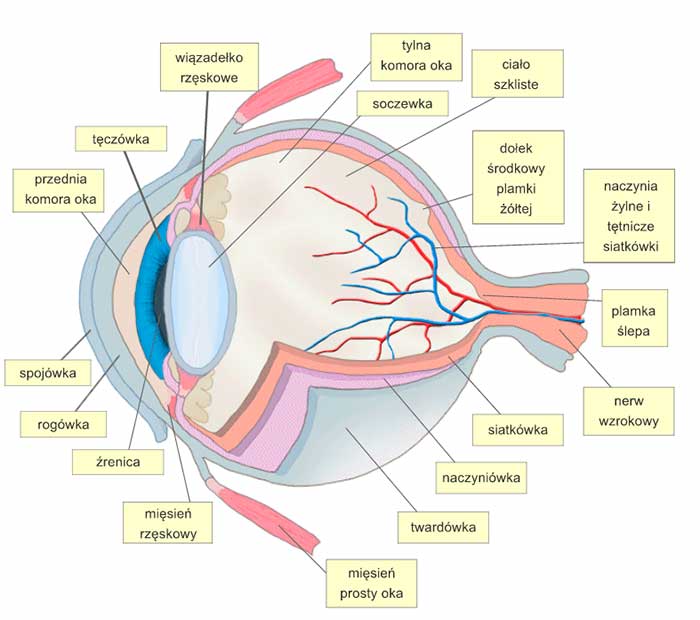                    KARTA 2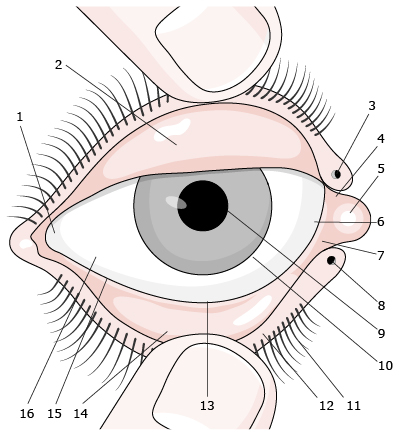 Spróbuj podpisać te elementy oka, które widzisz                               na poprzednim rysunku lub wiesz jak się nazywają.POWODZENIA!!!